
KARTA INFORMACYJNA DZIECKA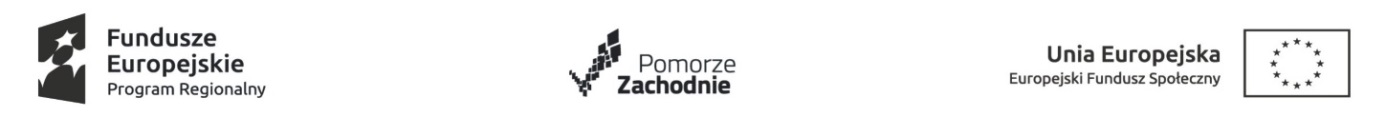 DANE DZIECKA:Imię i nazwisko………………………………………………………………………………….Data urodzenia…………………………………………………………………………………..Adres zamieszkania……………………………………………………………………………...DANE RODZICÓW/OPIEKUNÓW:Imię i nazwisko…………………………………………………………………………………………...Miejsce zamieszkania…………………………………………………………………………………….Numer telefonu…………………………………………………………………………………………...Miejsce pracy……………………………………………………………………………………………..Numer telefonu do pracy…………………………………………………………………………………Dokument tożsamości…………………………………………………………………………………….Adres e-mail do korespondencji………………………………………………………………………….DANE RODZICÓW/OPIEKUNÓW:Imię i nazwisko…………………………………………………………………………………………...Miejsce zamieszkania…………………………………………………………………………………….Numer telefonu…………………………………………………………………………………………...Miejsce pracy……………………………………………………………………………………………..Numer telefonu do pracy…………………………………………………………………………………Dokument tożsamości…………………………………………………………………………………….Adres e-mail do korespondencji………………………………………………………………………….INFORMACJE O DZIECKU:Ulubione zajęcie dziecka?……………………………………………………………………………………………………………Czego dziecko nie lubi jeść?……………………………………………………………………………………………………………Czy są sytuacje, których dziecko nie lubi bądź boi się?……………………………………………………………………………………………………………Czy dziecko posiada jakieś przyzwyczajenia ułatwiające usypianie?……………………………………………………………………………………………………………DANE NA TEMAT ZDROWIA DZIECKAAlergie i uczulenia:……………………………………………………………………………………………………………Przebyty choroby zakaźne:……………………………………………………………………………………………………………Czy pozostaje pod opieką specjalisty? Z jakiego powodu?……………………………………………………………………………………………………………Inne informacje o których powinien wiedzieć personel żłobka:………………………………………………………………………………………………………………………………………………………………………………………………………………………………………………………………………………………………………………………………………DEKLARACJA RODZICA/ OPIEKUNAZostałam/zostałem poinformowany, że podczas pobytu dziecka w żłobku, bez zalecenia lekarza nie mogą być podawane żadne leki.Wyrażam zgodę na dokonywanie czynności pielęgnacyjnych przy moim dziecku oraz wyrażanie czułości poprzez przytulanie, głaskanie, tulenie do snu.Wyrażam/ nie wyrażam zgody na fotografowanie mojego dziecka oraz umieszczanie jego zdjęć 
w galerii żłobka.Następujące osoby pełnoletnie upoważniam do odbioru mojego dziecka w żłobku:Data………………………….                              Czytelny podpis………………………………………Imię i nazwiskoPokrewieństwoNr dowodu osobistegoTelefon